Методические рекомендации по организации  трудовой деятельности в детском саду.                                                                                                                             Составитель:  Щеглова Л. В. – воспитатель МДОУ №32Тамбов                                   План:  Роль труда в формировании   личностных         качеств дошкольника. Содержание трудового воспитания. Применяемые в семье виды труда. Организация трудовой деятельности. Методическое обеспечение.                                                                Когда на свет ребенок появился –                                                                 Событие, но здесь важней всего,                                                                Что человек, конечно не родился,                                                                 А родилась надежда на него.                                 Когда он уступал дорогу старшим,                                 Поддерживал больных и стариков,                                 Он находился все еще на марше –                                 До человека было далеко.                                                                 Когда влетел в квартиру, как на                                                                   крыльях,                                                                 Неся с собой из школы аттестат,                                                                 Им сделаны какие-то усилия,                                                                  Но человеком он еще не стал.                                      И лишь когда с упорством и терпеньем                                      Себя к труду привяжет он навек,                                      Его поздравить можно с днем рожденья,                                      Родился настоящий человек.  «Радость труда – могучая воспитательная сила. В годы детства каждый ребенок должен пережить это благородное чувство».                            В.А. Сухомлинский.Трудовое воспитание является важнейшей составной частью дошкольного воспитания, базой для развития творческих способностей ребенка, важнейшим средством для формирования культуры межличностных отношений.Нам взрослым, родителям и педагогам, конечно, хочется, чтобы наши дети стали настоящими людьми, любили труд, были счастливы.Известный педагог нашего времени В.А. Сухомлинский глубоко верил в облагораживающую силу труда: «Если ребенок вложил частицу своей души в труд для людей и нашел в этом труде личную радость, он уже не может стать злым, недобрым человеком».Отношение к труду во многом зависит от того, какое значение придаем этому мы, педагоги.Воспитатель осуществляет широкую программу трудового воспитания. Он формирует знания о трудовых процессах (цели, материалах и инструментах, трудовых действиях и результате) и их направленности (получение общественно полезного продукта). Формирует необходимые для участия в труде умения. Эти знания и умения обеспечивают успешность самостоятельного труда детей.Овладение навыками оказывает непосредственное влияние и на формирование личностных качеств, например самостоятельности. Ребенок становится способным не только сам умыться, раздеться, протереть пыль, убрать игрушки на место и др., но и помочь другим детям. Это позволяет ему  не только утвердиться в коллективе в качестве умелого и отзывчивого товарища, приобрести уверенность в себе, в своих возможностях.Большую роль играют трудовые навыки при формировании у детей правильного отношения к собственному труду: готовности участвовать в любой работе независимо от ее привлекательности, доводить дело до конца, прилагать трудовые усилия. Все это создает благоприятную основу воспитания таких качеств, как ответственность, инициативность, целеустремленность, настойчивость, решительность.Овладение трудовыми навыками дает возможность  участвовать в общем труде. В этих условиях у детей формируется активная позиция в коллективе, умение работать согласованно, общими усилиями доводить дело до конца, помогать товарищам, трудиться с максимальной отдачей сил.Задачи трудового воспитания связаны с содержанием труда (система трудовых действий) , с целями воспитания (идеал поведения в труде). Но навыки формируются не ради навыков, они являются важным средством      реализации конечной цели трудового воспитания – формирования готовности к труду на общую пользу. Поэтому трудовое обучение и трудовое воспитание  задачи их решать в совокупности.Педагог ставит и решает сразу несколько задач: формирует новые умения и навыки и  закрепляет уже имеющиеся; воспитывает интерес к труду; умение собственными силами достигать результата, пробуждать и развивать чувство удовлетворения своей работой, уверенность в том, что если хорошо подумать и постараться, то многое можно сделать самому, помочь окружающим.Задача педагога – помочь ребенку освоить позицию субъекта элементарной трудовой деятельности, то есть понимать свою роль в повседневном труде, самостоятельно выполнять необходимые трудовые процессы, осуществлять самоконтроль. Это способствует самоутверждению ребенка, осознании им своей умелости, включению в реальные трудовые связи со взрослыми и сверстниками.2. Содержание труда дошкольников.  неодинаковы по своим педагогическим возможностям: значение их меняется на том или ином возрастном этапе.Учитывая все-таки, что игра для дошкольника — основной вид деятельности, что вся его жизнь связана с игрой, возможно, соединять трудовые действия ребенка с игрой, если он, включая игровые элементы, не нарушает правила трудовой деятельности. Например, убирая участок, дети воображают себя дворниками, грузчиками, водителями машин.
Надо побуждать детей к тому, чтобы они по собственной инициативе принимались за труд, обеспечивающий игру: изготовление игрушек и оборудования, их ремонт.
Организуя трудовую деятельность, следует помнить, что труд должен быть целесообразным, полезным, результативным, посильным. Дети должны понимать общественную пользу труда; понимание общественных мотивов труда побуждает даже непривлекательные виды труда выполнять охотно. В детском саду дети выполняют различные виды труда: самообслуживание, хозяйственно-бытовой, труд в природе, ручной труд.  Самообслуживание – труд, направленный на удовлетворение повседневных личных потребностей. Трудовое воспитание маленьких детей начинается с самообслуживания: умывание, одевание, снимание и надевание одежды в определенном порядке, расстегивание и застегиванием пуговиц, складывание одежды. В самообслуживании перед ребенком становится конкретная  цель, достижение  которой понятно ребенку и жизненно необходимо для него. Результат, которого он достигает в самообслуживании, нагляден и открывает ему ивестные перспективы совместной деятельности: оделся – можно идти на прогулку, убрал игрушки – можно идти заниматься. Обслуживая себя. Ребенок проявляет определенные физические и умственные усилия; они тем заметнее выступают в деятельности ребенка, чем он младше и чем менее он владеет навыками самостоятельного одевания, умывания и еды.За детьми старшего дошкольного возраста закрепляется ряд более сложных обязанностей по самообслуживанию, огромное значение придается длительным обязанностям по самообслуживанию и близкого к нему бытовому труду. Одна из форм организации самообслуживания старших дошкольников – включение их в обучение детей более младших групп элементарным умениям. Так, семилетки помогают малышам овладевать некоторыми правилами самообслуживания. Это очень важно, потому что постоянные поручения повышают чувства ответственности, дают возможность ребятам ощутить значение своего труда для окружающих, вырабатывают необходимую для обучения в школе, в жизни привычку к трудовому усилию.Хозяйственно – бытовой труд осуществляется с учетом возрастных особенностей детей. Воспитатель, опираясь на большое стремление малышей к активности, самостоятельной деятельности, на их желание подрожать взрослым.Задача воспитателя – поддерживать и поощрять настроение «я сам!», а также научить детей целенаправленному действию . Наиболее приемлемой здесь оказывается индивидуальная форма организации труда. Ребенок, контактируя с воспитателем, учится выполнять определенные действия, затем ряд операций. Поощряя малыша к труду, важно чтобы он видел и цель действия, и результат работы.(няня вымыла пол, стены, двери,. они стали чистыми).Они усваивают, что взрослые в детском саду и дома заботятся о детях им надо помогать.С возрастом содержание бытового труда расширяется. В основном за счет увеличения количества процессов этого труда. Так в средней группе дети поддерживают порядок в групповой комнате и на участке, принимают участие в их уборке: протирают тряпочкой стулья, строительный материал; моют игрушки, стирают кукольную одежду и т. п.В течение года детям поручают раскладывать чистые салфетки, вешать полотенца, осенью на участке сгребать опавшие листья, зимой расчищать дорожки от снега. Расширение количества процессов хозяйственно-бытового труда создает возможность для систематического вовлечения всех детей группы в работу, воспитывая у них привычки ежедневного труда, воспитывая такие качества личности как, самостоятельность, проявление заботы друг о друге, оказание услуги взрослым, стремление сделать для них что то приятное.В старшем возрасте содержание хозяйственно-бытового труда расширяется: во время обеда дети раздают третье блюдо, после еды помогают няне убирать посуду; по окончанию занятия убирают материалы и пособия на место, моют кисточки, стаканы, стирают тряпки, используемые при наклеивании и рисовании, вытирают столы после работы; принимают участие в ежедневной уборке групповой комнаты( протирают мебель, моют игрушки, и пр.) Дети должны делать это аккуратно и старательноВ подготовительной к школе группе хозяйственно-бытовой труд осваивается детьми как вид труда в целом. Происходит дальнейшее нарастание объема дел. К процессам сервировки стола добавляются такие, как украшение столов цветами, раздача первого и второго блюда. Дети седьмого года жизни умеют протирать стулья, подоконники, наводят порядок в шкафах с игрушками и материалами. Повышаются требования к самостоятельности и качеству выполняемых действий: работать быстро, ловко, аккуратно, легко, умело обращаться с предметами.Таким образом,  в процессе хозяйственно-бытового труда, решаются задачи развития не только трудовой деятельности, но и воспитания личности дошкольника.Труд детей в природе создает благоприятные условия для физического развития, совершенствует движения, стимулирует действие разных органов, укрепляет нервную систему. В этом труде, как и в другом, сочетаются умственные и волевые усилия. Труд в природе связан с расширением кругозора детей, получением доступных знаний, например, о почве, посадочном материале, трудовых процессах, орудиях труда. На основе собственного опыта ребенок наглядно убеждается в потребностях живых организмов. Например, дети узнают, что влага- источник питания, дети начинают понимать зависимость организма от среды, последовательность роста и развития животных и растений (появление всходов, облиствление, цветение, плодоношение), в процессе труда усваивают закономерности и связи (последовательные, временные, причинные), существующие в жизни природы.Ребенка младшего дошкольного возраста приручают к выполнению простейших поручений взрослых: с помощью воспитателя кормить рыб, птиц, черепашку, поливать комнатные растения, протирать большие листья, сеять крупные семена цветов, сажать лук, поливать растения на грядках, собирать овощи.В средней группе дети выполняют трудовые поручения самостоятельно, заботятся о растениях и животных: в уголке природы поливают растения, протирают крупные плотные листья, рыхлят землю, кормят животных, меняют им воду; на участке вместе со взрослыми выращивают овощи, цветы ( при вскопке очищают почву от камней и палок, систематически поливают грядки, клумбы, рыхлят землю, собирают овощи). При этом у детей  воспитывают настойчивость и привычку прилагать трудовые усилия для достижения цели, навыки несложной коллективной работы.Старших дошкольников необходимо приучать работать   во все времена года. Осенью на своем участке дети могут убирать овощи, собирать семена, выкапывать луковиц растений, сгребать листья, принимать участие в пересадке растений из грунта в уголок природы, в перекопке гряд и клумб, в посадке деревьев и кустарников; принимать посильное участие в заготовке овощей и фруктов на зиму дома. Зимой убирать снег на дорожках, подкармливать зимующих птиц, ухаживать за обитателями уголка природы, выращивать для них корм.Весной перекапывать, рыхлить землю, делать грядки и клумбы, сеять крупные и мелкие семена, ухаживать за растениями на огороде, саду, в цветнике. Рыхлить землю, поливать, пропалывать, прореживать, подвязывать растения,  собирать урожай. Уметь правильно пользоваться лопатой, совком, граблями, лейкой.Важно формировать привычку работать по собственному желанию, а не только по предложению воспитателя, выполнять работу старательно, аккуратно , беречь материалы и предметы труда, убирать их на место после работы, воспитывать участвовать в совместной трудовой деятельности наравне со всеми, не избегая неприятной работы, умение сговариваться, распределять обязанности для выполнения заданий, дружно работать, помогая товарищу, добиваться качественного выполнения дела.Ручной труд.Изготовление детьми игрушек и предметов из различных материалов составляет одну из наиболее важных сторон трудового воспитания дошкольников, особенно в старших группах. Содержание ручного труда тесно примыкает к конструированию. В процессе труда дети знакомятся с простейшими техническими приспособлениями, осваивают навыки работы с некоторыми инструментами, учатся бережно относиться к материалам, предметам труда, орудиям. Дети на опыте усваивают элементарные представления о свойствах различных материалов. Бумагу : можно складывать, резать, склеивать. Дерево можно : пилить, строгать, резать, сверлить, сбивать гвоздями, склеивать.Работа с природным материалом – листьями, желудями, шишками, берестой. корой и др., - дает воспитателю возможность знакомить детей с богатым разнообразием его качеств: цветом, формой, твердостью . Придумывая тему своей работы, ребенок творит, фантазирует. Он учится различать в причудливых формах природного материала знакомые предметы, создает фантастические образы. Это развивает смекалку, сообразительность, творческое воображение, желание созидать.Трудовая деятельность. Схема для анализа. 1. Организация условий труда (объекты труда, оборудование, инструменты, их размещение), их рациональность. 2. Организация детского коллектива, формы работы по организации труда (звенья, пары, конвейер, мальчики-девочки, поручения, подгруппа вся группа). 3. Приемы постановки и объяснения трудового задания. 4. Знания и умения, необходимые для выполнения задания; новые знания и умения, формируемые на занятии. 5. Результативность трудовых действий детей, качество навыков и умений. 6. Взаимодействие детей в процессе труда. 7. Отношение к труду (с интересом, безразличное). 8. Оценка деятельности (детьми, воспитателями), ее содержание, формы. 9. Экологическая направленность труда детей. Применяемые в семье виды труда.В семье дети старшего дошкольного возраста участвуют в различных видах труда.Самообслуживание: одевание, раздевание, уборка постели, игрушек, уход за своей одеждой, обувью.Хозяйственно-бытовой труд : помочь взрослым в уборке квартиры, наведение порядка в ящике шкафа или стола, участие в приготовление еды; мытье овощей и фруктов, перебирание ягод, приготовление салата, винегрета, лепка пирожков, пельменей из готового теста, стирка и глажение мелких вещей, осуществление мелких покупок в магазине.      Ручной труд: поделка игрушек из бумаги, дерева, природного и другого материала(спичечных коробков, проволоки, ниток); ремонт игрушек, книг( с помощью взрослых); шитье одежды для кукол, вышивание, вязания крючком и на спицах.Труд в природе: уход за комнатными растениями: поливка, рыхление, вытирание пыли и опрыскивание листьев, уход за комнатными животными, приготовление пищи и кормление( с помощью взрослых); выращивание рассады для высадки на огороде, в цветнике; подготовка грядок к посадке, высадка рассады, заготовка семян; участие в прополке, поливке, перекопке земли, сборе фруктов и овощей, покраске деревьев.Организация труда дошкольника                      ( из практики) Труд постоянно сопровождает самостоятельную деятельность ребенка в детском саду: и тогда он готовит удобное место для занятий, а в конце убирает все за собой, и когда он готовится к игре или заканчивает ее, и когда собирается на прогулку или помогает товарищу, взрослому и т. п. Любая деятельность сопряжена с трудовыми усилиями и заключает в себе большие возможности.   Оформляя помещения детского сада – групповые и раздевальные комнаты, вестибюли и коридоры, зал, - необходимо учитывать их функциональное значение В групповых и других помещениях должны быть созданы условия для трудовой деятельности. Наличие веников для очистки обуви перед входом в детский сад, щеток для чистки одежды в раздевальной комнате, зеркал и индивидуальных расчесок в верхних ячейках  вешалок для полотенец, фартук для дежурных по столовой и т. п. – все это необходимо для успешного воспитания трудолюбия и навыков культуры поведения.  Желание ребенка выполнить требуемое правило( есть аккуратно, мыть руки и т. д.) во многом определяется связанным с этим действием чувством приятного  и неприятного. Поэтому важно чтобы посуда, кусочки мыла, веники, совки, лопатки и другие вещи и инструменты были красивыми и удобными в пользовании. В формировании навыков самообслуживания, в воспитании у них самостоятельности большую помощь могут оказать художественные произведения: рассказы Л. Воронковой «Маша-растеряша», В. Осеевой «Лекарство», стихи К. Чуковского «Мойдодыр», А. Барто «Девочка чумазая», З. Александровой «Что взяла, клади на место», «Топотушки», Ю. Тувима «Письмо ко всем детям по одному очень важному делу», И. Муравейка «Я сама», С. Капустикян «Кто скорее допьет», и др.  Например, утром, игровая ситуация – приходит кукла, у которой измазаны ладошки. Чтение воспитателем отрывка из произведения А. Барто «Девочка чумазая»: 			Ах ты , девочка чумазая,                              Где ты ручки так измазала?                                                  Черные ладошки, на локтях дорожки!Чтобы потекла водичка из крана предложить детям прочитать «Приказ» Эммы Мошковской:                                Кран! Откройся! Нос! Умойся!                                 Нос! Купайся! Грязь смывайся!Поощрять детей за правильную технику мытья рук.Во время одевания на прогулку  прочитать  детям стихотворение:  Не ботинки я шнурую, а шнурки я дрессирую.                                     Чтоб из рук не вырывались,                                     Надо мной не издевались,                                     А завязывались ловко,                                      Как велит им дрессировка.                                     И держали бы башмак                                     Крепко-накрепко…                                                                    Вот так!Дети очень любят тайны, секреты. Все дети верят в чудеса и хотят быть волшебниками. Как обыграть такой вид труда, как уборка участка. Можно превратить его в секрет для дворник (обыграть). «У дворника много работы, - говорит воспитатель, - он устает. Но мы можем ему помочь. Представьте, придет он к нам, а на нашей веранде, и  делать нечего – чисто. Пусть подумает, что это добрый  Карлсон прилетел и помог ему».«Ребята, в нашем саду появился волшебник» - говорит дворник детям на второй день после «секретного» трудового десанта (по тайному договору с воспитателем),- я вчера очень устал, но пришел к вам подметать веранду, смотрю и глазам не верю – на веранде ни соринки. А вы, дети,  не могли бы превратиться в волшебников? У меня есть специальные значки для помощников (раздает участникам)». А вот каким может быть тайное задание – наносить песку в песочницу. «Кто хочет вступить на боевое задание – стройтесь!»(вручает пилотки, ведра, лопатки, совки).  «Отряд, смирно! Слушайте: сейчас мы должны стать десантниками, но на место боевых действий надо пробраться незаметно, чтобы никто нас не видел». Когда все дети явились на участок к малышам снова команда (шепотом): «Товарищи десанты, здесь произошел несчастный случай, малыши по незнанию рассыпали песок по участку и песочница опустела. Ее нужно срочно наполнить. Кто хочет принять участие в этом важном задании -  шаг вперед. Вашим орудием будет лопата. Обращайтесь с ней осторожно, не заденьте других. Кого выбираете командиром?  Это важное боевое задание покажет кто из солдат сильный и ловкий». Линейка: «Отряд, равняйсь, смирно! Объявляю всем благодарность за помощь малышам. Уходим с участка не заметно как разведчики». Такие секретные задания не только способствуют развитию у детей интереса к труду, желание выполнять работу на «отлично», но и своей таинственностью украшают детство ребенка, часы пребывания его в детском саду.   При умелом управлении даже субботник может стать интересным и увлекатеным делом: в течение недели , предшествующей субботнику, воспитатели играли со своими воспитанниками в телеграф. Дети выступали в роли почтальонов осуществляя связь между родителями и педагогами. Они передавали письма с информацией о субботнике. Так к выходному дню уже многие мамы и папы были готовы трудиться на благо детского сада. Субботник проходил очень весело: в тумане дождливого утра появлялись то скоморохи, то огромный медведь, звучала музыка. Пока взрослые и дети с воодушевлением трудились на территории детского сада, часть ребят в группах пекли печенье под руководством повара. Чай с этим печеньем оказался необыкновенно вкусным.  Успех от хорошо выполненной работы наполняет сердце ребенка радостью и вызывает желание вновь браться за дело. И чем больше потрачено усилий, тем сильнее чувство радости.Творчество не имеет границ. Можно найти множество волшебных методов в организации следующих трудовых дел: лечении  деревьев, расчистке снега, подклейки книг, мытье стульев, шкафчиков, стаканчиков, подносов, досок, наполнении песочницы, уборке участка своей территории или ясельной группы, поливке, посадке деревьев, цветов, овощей.Большую помощь в организации труда оказывают алгоритмы. Опыт работы показывает, что алгоритмы помогают развивать у детей такие психические процессы, как внимание, память. Образное мышление. Применение алгоритмов требует определенной последовательности. Сначала мы определяем цель деятельности, условие ее достижения. Затем вместе с детьми составляем модели этапов деятельности, то есть схематичное изображение алгоритма. Только после этого дети могут самостоятельно применять алгоритм.Например, перед посадкой растений в группе была проведена беседа о том, какие орудия труда требуются для посадки. Затем  вместе с детьми зарисовали этапы  деятельности в форме символов.  И только после этого приступили к посадке растений.« Как вырастить растение». (вскопай землю – разрыхли ее – сделай бороздки – налей воды – положи семена – присыпь землей – полей водой).« Как помочь птицам зимой».(приготовить корм – сделать кормушки и развесить их – насыпать корм в кормушки ежедневно)«Как ухаживать за аквариумом». (поменяй воду – протри стенки аквариума – подстриги водоросли – насыпь корм).«Как ухаживать за попугаем». ( вычисти клетку – напои водой – покорми).Огороды в помещении могут быть представлены разными вариантами. Удобнее всего выращивать овощные культуры в небольших ящиках на подоконниках. Можно просто насыпать в ящик земли, а можно поставить туда разнообразные горшочки с растениями, разместив их на разной высоте (многоэтажный огород), заполнив пустоту керамзитом или другими камешками. Такие мини-огороды могут стать составной частью макета сельскохозяйственного подворья их можно украсть плетеным забором, различными фигурками. И тогда огород станет не только местом для выращивания растений, но и послужит наглядным пособием для бесед, игр, в том числе и театрализованных. На таких огородах можно создать и необычные фигурки: веселых человечков, ежиков с иголками из проросших растении.Огород во дворе так же может быть разным по форме. Можно разделить грядки в виде бабочек или цветов. Украсить большие огороды могут настоящий плетеный забор с крынками, симпатичный пугало, сказочный герой Страшила. На территории детского сада можно выращивать пищевые и лекарственные растения, обозначив их определенными значками. Все эти огороды послужат прекрасными видовыми точками экологических тропинок.Выращенные  овощи не обязательно сразу отправлять в суп, из них можно сделать забавные поделки, они могут превратиться в героев различных сказок и даже в актеров овощного театра.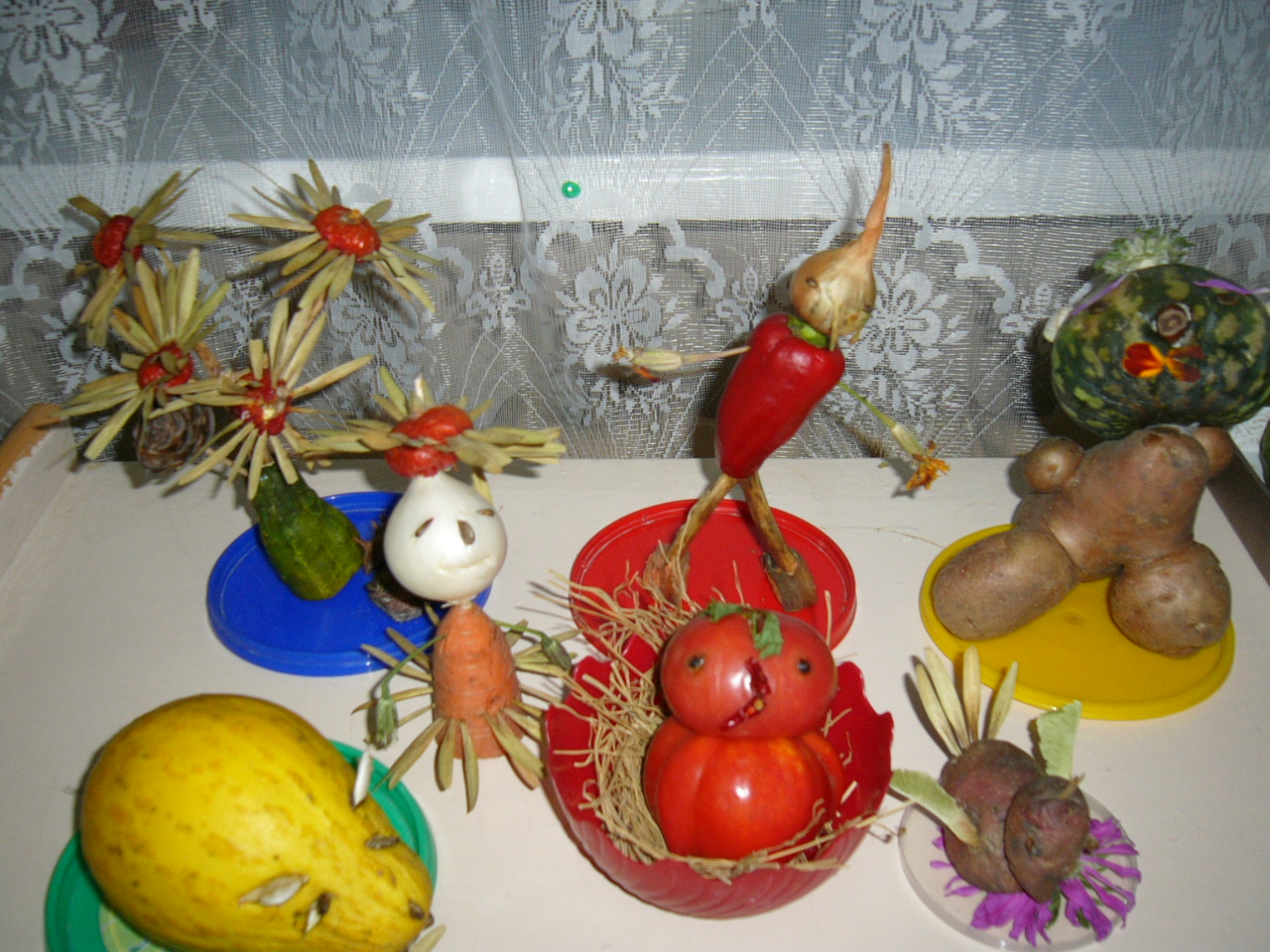 Каждый из нас в детстве смастерил своими руками хотя бы одну игрушку, и именно эта игрушка долгое время была самой любимой, потому что мы вложили в нее свою душу.Ручное творчество – вид деятельности, благодаря которой особенно быстро совершенствуются навыки и умения, умственное и эстетическое развитие. Увлечь детей в мир творчества, помочь развить  фантазию, воображение, усидчивость, мелкую моторику, технические навыки с различными материалами – цель ручного труда.Фантазии воспитателей и детей нет придела здесь и оригами, и фитодизайн и шитье, и поделки из бросового материала, и мягкие игрушки, куклы, марионетки и т. д.. Оборудование и материалы должны быть в достаточном количестве, быть привлекательными, размеры оборудования должны соответствовать росту детей. В процессе любого труда надо соблюдать правила гигиены: поза детей во время работы должна быть удобной, время от времени ее надо менять; не следует допускать переутомления детей. Младшие могут работать 15—20 минут, старшие — 20-30 минут.Атмосфера содержательной деятельности и рационального порядка – признак высокой общей культуры дошкольного учреждения. Направляя деятельность детей, тактично участвуя в ней, воспитатель формирует духовный мир ребенка, его кругозор, положительную  направленность чувств.           Методическое  обеспечение:А. М. Виноградова, Г. Н. Година. « Нравственно – трудовое воспитание детей в детском саду».         Москва « Просвещение» 1987г. 2.В. Г. Нечаева. « Воспитание дошкольника в труде».Москва « Просвещение» 1983 г.3.Р. С. Буре, Л. Ф. Островская     « Воспитатель и дети» Москва 2001 г.Журнал «Обруч» ( №3-2004 г., №1-2006 г. ,№3-2008 г.)